Crazy CurlsWrite each spelling in curly writing catBack & ForthWrite each spelling backwards then forwards said   diasRainbow WriteWrite each spelling, then trace in rainbow colours jumpShouting Spellings!Write each spelling in CAPITAL LETTERS!YESPOTANDBubble WriteWrite each spelling in bubble writing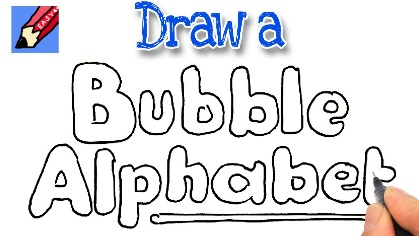 Picture PerfectWrite each spelling with a mini picture besidecat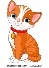 duck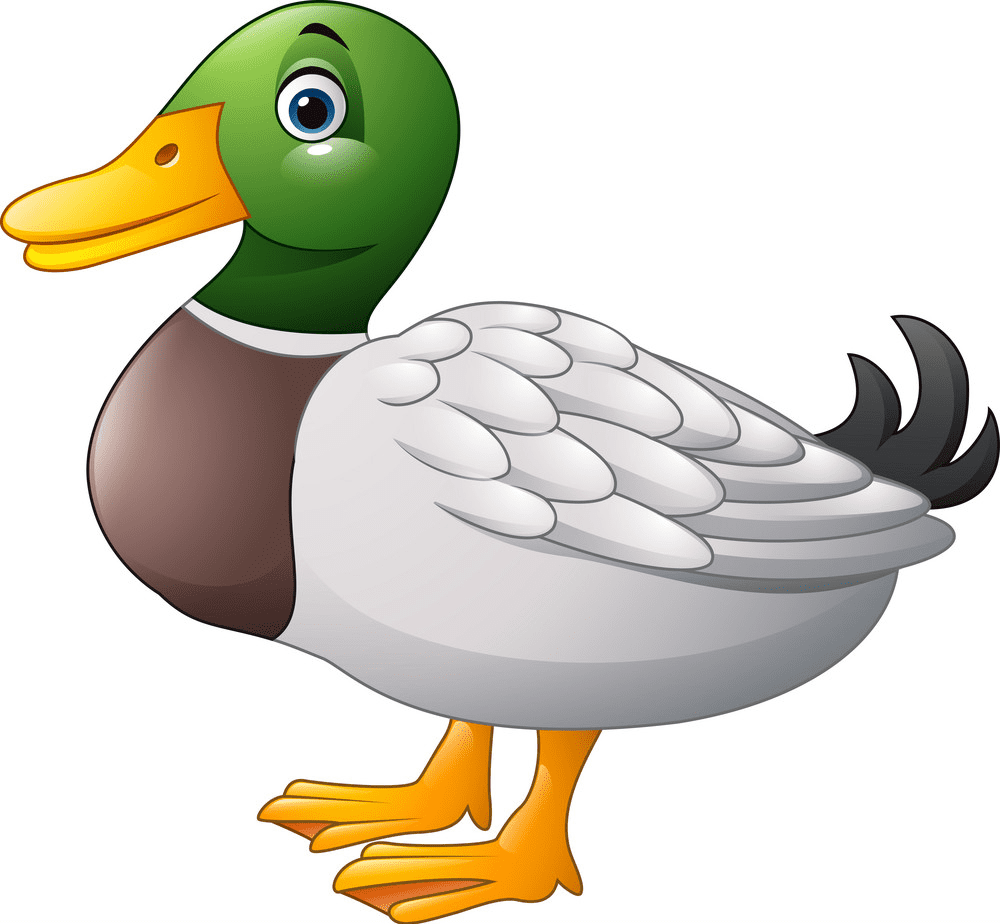 pot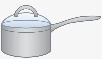 Silly SentencesChoose 3 spellings to include in 3 silly sentencesI saw a green cat.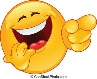 Three TimesWrite each spelling once in pencil, a 2nd time in coloured pencil and a 3rd in penthe the theHidden PictureDraw a picture and hide all of your spelling words within your picture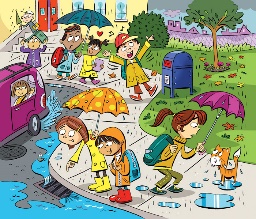 Pyramid WordsWrite 4 spellings in a pyramid shape, e.g.inandsaidlandBest to WorstWrite your spellings in order from your favourite spelling to your least favourite. to, in, pot, hot, wet, yes Shade the ShapeSome letters, like o, p, d, b and q have shapes in them. Shade in any shapes using bright colours!  sand      jumpdrop